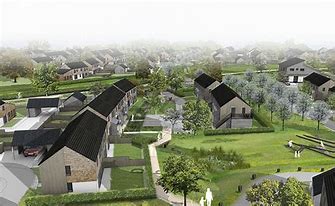 Tai Wales & West Housing DevelopmentThere will be an opportunity to view the plans and discuss the new housing development with members of Wales & West Housing DevelopmentWednesday 10th November10am – 1pmYr Hen Ysgol